Slovenský zväz športového rybolovu Slovenský rybársky zväz – Rada, Žilina MO SRZ Trstená 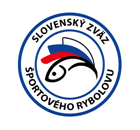 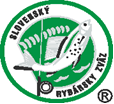 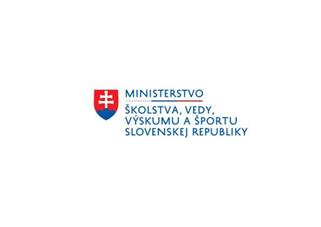 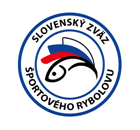 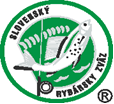 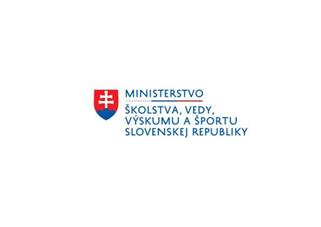 Propozície  LRU – MuchaMajstrovstvá SR juniorov 24.06.2023 - 25.06.2023  Trstená – rieka Studený potok 	Podľa plánu športovej činnosti na rok 2023 Slovenský zväz športového rybolovu a SRZ Rada Žilina v spolupráci s MO SRZ Trstená usporiada Majstrovstvá SR juniorov v LRU-Mucha. Účastníci pretekov: juniori do 19 rokov vrátaneSvoju účasť je potrebné nahlásiť e-mailom na: michalleibiczer@gmail.com najneskôr do 21.6.2023.Termín konania:   24.06.2023 - 25.06.2023 Miesto konania:    rieka Studený potok č.1, rev. č.  3-3940-4-1Organizačný štáb: Riaditeľ preteku: 	 	Mgr. Ivan MichalecGarant:  	 		Ing. Peter TomkoHlavný rozhodca: 	 	Mgr. Jana Leibiczerová Bodovacia komisia:		hlavný rozhodca + 2 zabezpečí MO SRZ TvrdošínTechnický vedúci:		Tomáš NemčekZdravotné zabezpečenie:	tel. číslo 112Štáb pretekov: penzión Uhliská, Uhliská 462, NižnáTechnické a organizačné pokyny:  Športové rybárske preteky sú usporiadané podľa zákona 216/2018 Z.z. § 20 a vykonávacej vyhlášky 381/2018 § 15. Preteká sa podľa Predpisov SZŠR a platných súťažných pravidiel pre LRU – mucha a aktuálnych modifikácií pre rok 2023.Pretekárska trať: Studený potok č.1, rev. č.  3-3940-4-1Trať bude postavená na úseku revíra Studený potok č.1, rev. č.  3-3940-4-1, ústia Studeného potoka do Oravy po obec Habovka. Šírka rieky v mieste pretekárskej trate je 10 – 15 m s hĺbkou vody do 2 metrov. Dĺžka trate pre pretekára: min. 200 m. V celej dĺžke vytýčenej  pretekárskej  trate je možné  brodenie. Dno je tvrdé, kamenité, so štrkovými  lavicami. Brehy sú zarastené vegetáciou. Výskyt rýb: pstruh potočný, pstruh dúhový, lipeň tymiánový, hlavátka, všetky druhy jalcov, ostatné sprievodné druhy rýb Bodované ryby: podľa pravidiel  LRU-muchaNáhradná trať: nie je určenáPri nevhodných poveternostných podmienkach sa preteky odkladajú. Losovanie: Pre zrýchlenie procesu losovania a určenia lovných úsekov sa vykoná určenie lovných miest losovaním a následným priradením k dopredu pripravenej matici, ako to dovoľuje platná modifikácia pravidiel LRU-mucha. Každý pretekár bude mať po vylosovaní určené všetky lovné aj rozhodovacie miesta počas celých majstrovstiev. Losovanie sa vykoná ručne a podľa vylosovaného číslo 1-10 bude pre jednotlivé skupiny pretekár priradený k matici. Rozdelenie skupín do sektorov: 1. kolo:  a-skupina loví sektor A (b-skupina rozhoduje), c-skupina loví sektor B (d-skupina rozhoduje). 2. kolo:  b-skupina loví sektor A (a-skupina rozhoduje), d-skupina loví sektor B (c-skupina rozhoduje). 3. kolo:  b-skupina loví sektor B (a-skupina rozhoduje), d-skupina loví sektor A (c-skupina rozhoduje). 4. kolo: a-skupina loví sektor B (b-skupina rozhoduje), c-skupina loví sektor A (d-skupina rozhoduje). 5. kolo: b-skupina loví sektor B (a-skupina rozhoduje), d-skupina loví sektor A (c-skupina rozhoduje). 6. kolo: a-skupina loví sektor B (b-skupina rozhoduje), c-skupina loví sektor A (d-skupina rozhoduje). 7. kolo:  a-skupina loví sektor A (b-skupina rozhoduje), c-skupina loví sektor B (d-skupina rozhoduje). 8. kolo:  b-skupina loví sektor A (a-skupina rozhoduje), d-skupina loví sektor B (c-skupina rozhoduje). Časový harmonogram:  Piatok 23.06.202318:00 – 19:00 Ubytovanie v Penzióne Uhliská19:00 – 20:00 Večera20:00 – 21:00 Prezentácia  a losovanie 1.kola pretekov v Penzióne UhliskáSobota 24.06.2023 06.00 - 06.30      Slávnostné otvorenie pretekov + odovzdanie bodovacích lístkov 06.30 - 07.30      Presun pretekárov na lovné úseky 07.30 - 09.30      1. kolo pretekov 09.30 - 10.00      Presun pretekárov 10.00 - 12.00      2. kolo pretekov 12.00 - 13.30      prestávka, obed 13.30 - 14.00      Presun pretekárov na lovné úseky 14.00 - 16.00      3. kolo pretekov 16.00 - 16.30      presun pretekárov 16.30 - 18.30      4. kolo pretekov 18.30 - 19.30      vyhodnotenie pretekov Nedeľa 25.06.2023 05.00 - 06.00      Prezentácia pretekárov 06.00 - 06.30      odovzdanie bodovacích lístkov 06.30 - 07.30      Presun pretekárov na lovné úseky 07.30 - 09.30      1. kolo pretekov 09.30 - 10.00      Presun pretekárov 10.00 - 12.00      2. kolo pretekov 12.00 - 13.30      prestávka, obed 13.30 - 14.00      Presun pretekárov na lovné úseky 14.00 - 16.00      3. kolo pretekov 16.00 - 16.30      presun pretekárov 16.30 - 18.30      4. kolo pretekov 18.30 - 19.30      vyhodnotenie pretekov 19.30                  vyhlásenie výsledkov a ukončenie MSR Záverečné ustanovenia:Všetci pretekári musia mať platné registračné preukazy športovca SZŠR a preukazy člena SRZ.Preteká sa za každého počasia. V prípade búrky budú preteky prerušené a bude sa postupovať podľa platných súťažných pravidiel. Každý pretekár preteká na vlastnú zodpovednosť a riziko, za svoje správanie nesie plnú zodpovednosť.Neplnoleté osoby sa zúčastňujú na zodpovednosť sprevádzajúcej dospelej osoby, ktorá nesie plnú zodpovednosť za konanie pretekára počas pretekov.Tréning  na vytýčenej trati je možný do 09.06.2023 vrátane, po tomto termíne je na celom revíri rieky Studený potok č.1, rev. č.  3-3940-4-1 vykonávanie lovu pretekármi zakázané pod sankciou diskvalifikácie.Ubytovanie: Penzión Uhliská, Uhliská 462, Nižnárezervácie: 0901 740 710, http://www.skinizna.sk/, GPS: 49°18'01.4"N 19°31'27.0"EInformácie o pretekoch: Michal Leibiczer 0915 997 760‬ Na zabezpečenie týchto pretekov bol použitý príspevok uznanému športu z Ministerstva školstva, vedy výskumu a športu Slovenskej republiky. Propozície kontroloval predseda ŠO LRU–mucha. Veľa úspechov a pekné zážitky Vám želá MO SRZ Trstená. Petrov zdrav!